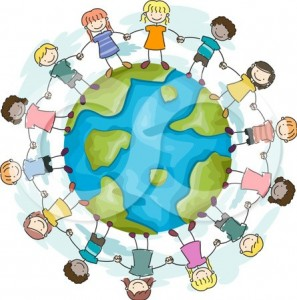 My Body is a TempleDROP-IN AFTERSCHOOL YOGAAGES 7-14Introducing meditation as an instrument of peaceIntegrating animal postures, breath, movementFREE Orientation Class Wed, Jan 16     Wednesdays 3.30-4.30pm | starts January 16				     $10 per classPick-up available from PS 321Old First Church, Lower Hall729 Carroll at 7th Ave, Park Slope, BrooklynMore info: 917.837.7579 | jennyburrill@gmail.comProceeds benefit the Old First ceiling restoration fund